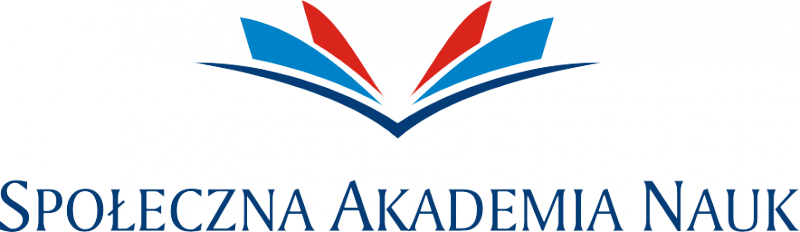 BILATERAL EXCHANGE APPLICATION FORMPERSONAL DATASTUDY PROGRAMMEApplying to Receiving InstitutionCurrent Studies (at Sending Institution):PERIOD OF EXCHANGE Please choose one of the options given below:Full academic year (October – June)Only first semester (October – February)Only second semester (February – June)Application deadlines are as follows:15 April (for Winter 2023 semester and full academic year 2023/24)30 September (for Summer semester 2023/24)Student’s Language SkillsAPPLICATION DOCUMENTS CHECKLISTCompleted and approved application form  Completed and approved Learning agreement (to the end of the June) Confirmation of proficiency in English (at least B2 level).  We also accept language certificates issued by the Home University.Copy of passport - page containing personal dataTranscript of Records Signature of the student:Date:Approval of the Home University (signature and stamp):FIRST NAME (AS IN PASSPORT)MIDDLE NAME (AS IN PASSPORT)FAMILY NAME (AS IN PASSPORT)GENDERPASSPORT NUMBERCITIZENSHIPDATE OF BIRTH (DD/MM/YYYY)CITY OF BIRTHCOUNTRY OF BIRTHPERMANENT ADDRESSTELEPHONE NUMBERE-MAIL ADDRESSHOME UNIVERSITYLEVEL OF STUDIES AT HOME UNIVERSITYBachelor/undergraduate Master/graduateHOME UNIVERSITY EXCHANGE COORDINATORCOORDINATOR’S E-MAIL ADDRESSReceiving institutionUniversity of Social SciencesPrincipal study subjectStudy cycle during the exchange periodBachelor (1st) ☐ Master (2nd) ☐ Doctorate (3rd) ☐Study period according to The Receiving Institution’s academic calendar1st Semester ☐ 2nd Semester ☐ Academic YearAcademic year:Academic year student applies forField of EducationStudy programmePrincipal study subjectStudy year1st ☐ 2nd ☐ 3rd ☐ 4th ☐Duration of the Study ProgrammeNumber of yearsMother tongue:Mother tongue:Mother tongue:Mother tongue:Please indicate your language skills other than mother tongue:Please indicate your language skills other than mother tongue:Please indicate your language skills other than mother tongue:Please indicate your language skills other than mother tongue:1. Language:Limited A1 ☐ A2Moderate B1 ☐ B2 ☐☐ Fluent C1 ☐ C2 ☐2. Language:Limited A1 ☐ A2Moderate B1 ☐ B2 ☐☐ Fluent C1 ☐ C2 ☐3. Language:Limited A1 ☐ A2Moderate B1 ☐ B2 ☐☐ Fluent C1 ☐ C2 ☐I am aware of the obligation to pass the online language test (via OLS11) before my studies abroad, and I am interested in improving my language skills if recommendedI am aware of the obligation to pass the online language test (via OLS11) before my studies abroad, and I am interested in improving my language skills if recommendedI am aware of the obligation to pass the online language test (via OLS11) before my studies abroad, and I am interested in improving my language skills if recommended☐